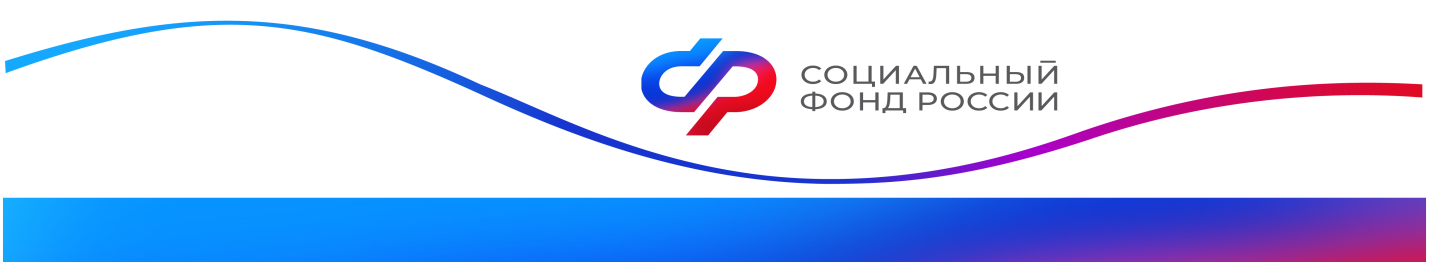 Изменить решение о переводе накоплений в другой фонд калужане могут до конца декабряКалужане, которые в этом году подали заявление о переводе пенсионных накоплений в другой фонд, могут до конца декабря т.г. изменить свое решение и отказаться от такого перевода. Для этого необходимо подать уведомление в ОСФР по Калужской области. Документ принимается в клиентских службах Соцфонда  и на портале Госуслуг.Уведомление позволяет отменить любой перевод пенсионных накоплений: из Социального фонда России в негосударственный пенсионный фонд, перевод между двумя негосударственными фондами или из негосударственного фонда в Социальный фонд.Узнать, кто управляет пенсионными накоплениями и подавалось ли заявление о смене фонда в этом году, можно в личном кабинете на «Госуслугах» или в клиентском офисе регионального ОСФР.Прием заявлений о переводе накоплений между фондами завершился 1 декабря. По предварительным данным, за 11 месяцев этого года от граждан поступило более 500  заявлений. Практически все они были поданы лично в клиентских службах регионального отделения Соцфонда.

Всех местных жителей, которые решили досрочно перевести средства, Социальный фонд проинформировал о риске потери инвестиционного дохода. Согласно закону, он удерживается, если накопления находились в одном фонде меньше 5 лет и до истечения этого срока были переданы другому фонду.

Согласно результатам переходных кампаний последних лет, большинство граждан возвращают свои накопления из негосударственных пенсионных фондов в Социальный фонд России.Пресс-служба ОСФР по Калужской области 